СОВЕТ ДЕПУТАТОВ МУНИЦИПАЛЬНОГО ОБРАЗОВАНИЯ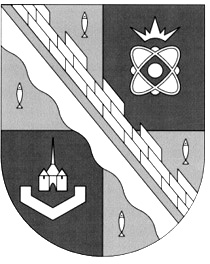 СОСНОВОБОРСКИЙ ГОРОДСКОЙ ОКРУГ ЛЕНИНГРАДСКОЙ ОБЛАСТИ(ЧЕТВЕРТЫЙ СОЗЫВ)Р Е Ш Е Н И Еот 25.10.2019 года  № 31Руководствуясь Федеральным законом от 06.10.2003 года №131-ФЗ «Об общих принципах организации местного самоуправления в Российской Федерации» (с изменениями), Федеральным законом от 07.02.2011 года №6-ФЗ «Об общих принципах организации и деятельности контрольно-счетных органов субъектов Российской Федерации и муниципальных образований» (с изменениями), главой 7.1 Устава муниципального образования Сосновоборский городской округ Ленинградской области (с изменениями), Положением о Контрольно – счетной палате муниципального образования Сосновоборский городской округ Ленинградской области, утвержденным решением совета депутатов Сосновоборского городского округа от 27.02.2019 года №15 (с изменениями), совет депутатов Сосновоборского городского округаР Е Ш И Л:1. Установить в 2019 году срок внесения предложений в совет депутатов городского округа о кандидатурах на должность председателя Контрольно-счетной палаты Сосновоборского городского округа в течение одного месяца со дня принятия настоящего решения.2. Произвести назначение председателя Контрольно-счетной палаты Сосновоборского городского округа в порядке, предусмотренном Уставом муниципального образования Сосновоборский городской округ Ленинградской области и «Положением о Контрольно – счетной палате муниципального образования Сосновоборский городской округ Ленинградской области», утвержденным решением совета депутатов Сосновоборского городского округа от 27.02.2019 года №15 (с изменениями).3. Поручить ведущему консультанту совета депутатов Алмазову Г.В. в срок до 15 ноября 2019 года подготовить на рассмотрение совета депутатов изменения в муниципальные нормативные правовые акты совета депутатов в целях устранения имеющихся противоречий в порядке выдвижения кандидатур на должность председателя Контрольно-счетной палаты Сосновоборского городского округа.4. Настоящее решение вступает в силу со дня принятия.5. Настоящее решение официально обнародовать на сайте городской газеты «Маяк».Председатель совета депутатовСосновоборского городского округа                         В.Б. СадовскийГлава Сосновоборскогогородского округа                                                        М.В. Воронков«О порядке внесения предложений о кандидатурах на должность председателя Контрольно – счетной палаты муниципального образования Сосновоборский городской округ Ленинградской области»